 ?АРАР                                                                                 Р Е Ш Е Н И Еот 13 октября   2020 года № 66О внесении изменений и дополнений в Устав сельского поселения Абдуллинский сельсоветмуниципального района Мечетлинский район Республики Башкортостан      Совет сельского поселения Абдуллинский сельсовет муниципального района Мечетлинский район Республики Башкортостан Р Е Ш И Л :1.  Внести  в  Устав  сельского  поселения  Абдуллинский сельсовет муниципального района Мечетлинский  район Республики Башкортостан следующие изменения и дополнения:1.1. В части 1 статьи 3:1.1.1. В пункте 21 после слов «территории, выдача» дополнить словами «градостроительного  плана  земельного участка, расположенного в границах поселения, выдача».1.1.2.  В  пункте  40  слова  «государственном  кадастре  недвижимости» заменить словами «кадастровой деятельности».1.2.  В  пункте  13  части  1  статьи  4  слова  «мероприятий  по  отлову  и содержанию  безнадзорных  животных,  обитающих»  заменить  словами «деятельности по обращению с животными без владельцев, обитающими».1.3. В части 1 статьи 5:1.3.1. Пункт 5 признать утратившим силу. 1.3.2.  Пункт  7  дополнить  словами  «,  если  иное  не  предусмотрено Законом  Республики  Башкортостан  «О  местном  самоуправлении в Республике Башкортостан».1.4. Абзац второй части 1 статьи 8.1 изложить в следующей редакции:«Сход  граждан,  предусмотренный  Федеральным  законом,  правомочен при  участии  в  нем  более  половины  обладающих  избирательным  правом жителей  населенного  пункта  или  Сельского  поселения.  В  случае,  если  в населенном  пункте  отсутствует  возможность  одновременного  совместного присутствия  более  половины  обладающих  избирательным  правом  жителей данного  населенного  пункта,  сход  граждан  проводится  поэтапно  в  срок, не превышающий одного месяца со дня принятия решения о проведении схода граждан.  При  этом  лица,  ранее  принявшие  участие  в  сходе  граждан,  на последующих  этапах  участия  в  голосовании  не  принимают. Решение  схода граждан  считается  принятым,  если  за  него  проголосовало  более  половины участников схода граждан.».1.5.  В  части  4  статьи  11  слова  «по  проектам  и  вопросам,  указанным в части 3 настоящей статьи,» исключить.1.6. Абзац первый части 11 статьи 18 изложить в следующей редакции:«11.  Нормативный  правовой  акт,  принятый  Советом,  направляется главе  Сельского  поселения  для  подписания  и  обнародования  в  течение  10 дней.  Глава  Сельского  поселения  имеет  право  отклонить  нормативный правовой  акт,  принятый  Советом.  В  этом  случае  указанный  нормативный правовой  акт  в  течение  10  дней  возвращается  в  Совет  с  мотивированным обоснованием  его  отклонения  либо  с  предложениями  о  внесении  в  него изменений  и  дополнений.  Если  глава  Сельского  поселения  отклонит нормативный  правовой  акт,  он  вновь  рассматривается  Советом.  Если  при повторном  рассмотрении  указанный  нормативный  правовой  акт  будет одобрен в ранее принятой редакции большинством не менее двух третей от установленной  численности  депутатов  Совета,  он  подлежит  подписанию главой Сельского поселения в течение семи дней и обнародованию.».1.7.  Абзац  первый  части  2  статьи  19  дополнить  словами  «,  но,  как правило, не более двух сроков подряд в отношении одного и того же лица».1.8. В статье 22:1.8.1. Часть 5 изложить в следующей редакции:«5.  Депутат,  член  выборного  органа  местного  самоуправления, выборное  должностное  лицо  местного  самоуправления  должны  соблюдать ограничения,  запреты,  исполнять  обязанности,  которые  установлены Федеральным  законом  от  25  декабря  2008  года  №  273-ФЗ  «О  противодействии  коррупции»  и  другими  федеральными  законами. Полномочия  депутата,  члена  выборного  органа  местного  самоуправления, выборного  должностного  лица  местного  самоуправления  прекращаются досрочно  в  случае  несоблюдения  ограничений,  запретов,  неисполнения обязанностей, установленных Федеральным законом от 25 декабря 2008 года№  273-ФЗ  «О  противодействии  коррупции»,  Федеральным  законом от  3  декабря  2012  года  №  230-ФЗ  «О  контроле  за  соответствием  расходов лиц,  замещающих  государственные  должности,  и  иных  лиц  их  доходам», Федеральным  законом  от  7  мая  2013  года  №  79-ФЗ  «О  запрете  отдельным категориям  лиц  открывать  и  иметь  счета  (вклады),  хранить  наличные денежные  средства  и  ценности  в  иностранных  банках,  расположенных за  пределами  территории  Российской  Федерации,  владеть  и  (или) пользоваться  иностранными  финансовыми  инструментами»,  если  иное не предусмотрено Федеральным законом.».1.8.2.  В абзаце втором части 5.1 после слов «выборного должностного лица  местного  самоуправления»  дополнить  словами  «или  применении в отношении указанных лиц иной меры ответственности».1.8.3. Дополнить частью 5.2 следующего содержания:«5.2.  К  депутату,  члену  выборного  органа  местного  самоуправления, выборному  должностному  лицу  местного  самоуправления,  представившим недостоверные  или  неполные  сведения  о  своих  доходах,  расходах, об имуществе и обязательствах имущественного характера, а также сведения о  доходах,  расходах,  об  имуществе  и  обязательствах  имущественного характера  своих  супруги  (супруга)  и  несовершеннолетних  детей,  если искажение этих сведений является несущественным, могут быть применены следующие меры ответственности:1) предупреждение;2)  освобождение  депутата,  члена  выборного  органа  местного самоуправления  от  должности  в  представительном  органе  муниципального образования, выборном  органе  местного  самоуправления  с  лишением    права занимать  должности  в  представительном  органе  муниципального образования,  выборном  органе  местного  самоуправления  до  прекращения срока его полномочий;3) освобождение от осуществления полномочий на постоянной основе с  лишением  права  осуществлять  полномочия  на  постоянной  основе  до прекращения срока его полномочий;4)  запрет  занимать  должности  в  представительном  органе муниципального  образования,  выборном  органе  местного  самоуправления до прекращения срока его полномочий;5) запрет исполнять полномочия на постоянной основе до прекращения срока его полномочий.».1.8.4. Дополнить частью 5.3 следующего содержания:«5.3.  Порядок  принятия  решения  о  применении  к  депутату,  члену выборного органа местного самоуправления, выборному должностному лицу местного  самоуправления  мер  ответственности,  указанных  в  части  5.2 настоящей  статьи,  определяется  муниципальным  правовым  актом в соответствии с законом Республики Башкортостан.».1.9.  Часть  3  статьи  29  дополнить  абзацем  седьмым  следующего содержания:«Официальным  опубликованием  (обнародованием)  устава  Сельского поселения и муниципальных правовых актов о внесении изменений в устав Сельского  поселения  является  также  публикация  их  текстов  на  портале Министерства  юстиции  Российской  Федерации  «Нормативные  правовые - акты  в  Российской  Федерации»  в  информационно телекоммуникационной сети  «Интернет»  (http://pravo.minjust.ru,  http://право-минюст.рф, регистрационный  номер  и  дата  принятия  решения  о  регистрации  средства массовой  информации  в  форме  сетевого  издания:  серия  Эл  №  ФС77-72471 от 05.03.2018 г.).».          2.  Настоящее решение направить в Управление Министерства юстиции Российской  Федерации  по  Республике  Башкортостан  для  его государственной  регистрации  в  порядке  и  сроки,  установленные действующим законодательством.3.  Настоящее  решение  обнародовать  в  здании  Администрации Абдуллинский сельсовет   в  течение  семи  дней  со  дня  его  поступления  из Управления  Министерства  юстиции  Российской  Федерации  по  Республике Башкортостан после государственной регистрации.4.  Настоящее  решение  вступает  в  силу  со  дня  его  официального обнародования.Глава сельского поселения Абдуллинский сельсовет муниципального района Мечетлинский район Республики Башкортостан                                                  Р.Г.НусратуллинБАШ?ОРТОСТАН РЕСПУБЛИКА№ЫМ»СЕТЛЕ РАЙОНЫМУНИЦИПАЛЬ РАЙОНЫНЫ*АБДУЛЛА АУЫЛ СОВЕТЫАУЫЛ БИЛ»М»№Е СОВЕТЫ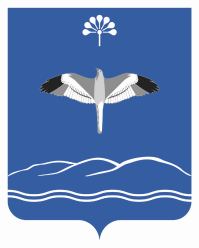 СОВЕТ СЕЛЬСКОГО ПОСЕЛЕНИЯАБДУЛЛИНСКИЙ СЕЛЬСОВЕТМУНИЦИПАЛЬНОГО РАЙОНАМЕЧЕТЛИНСКИЙ РАЙОНРЕСПУБЛИКИ БАШКОРТОСТАН